DANH MỤC THỦ TỤC HÀNH CHÍNHLĨNH VỰC:    NỘI VỤ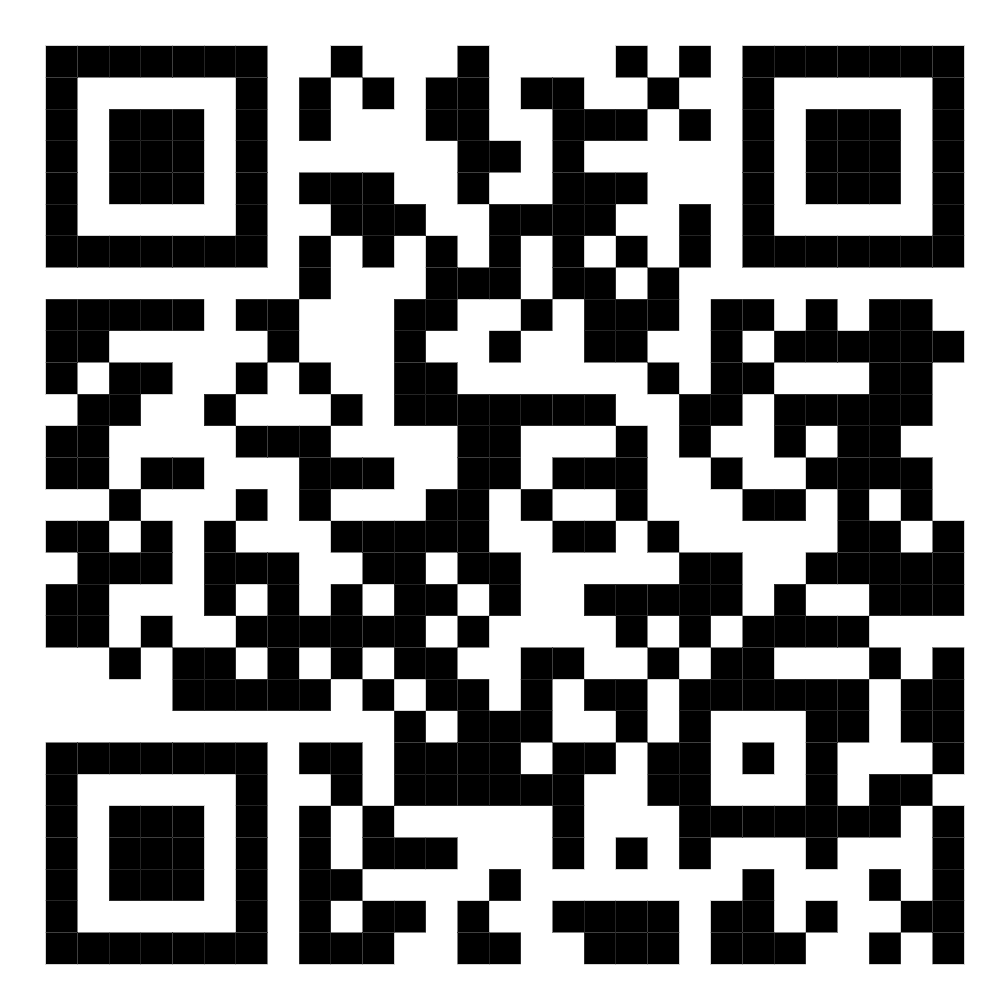 Quyết định số 1493/QĐ-UBND ngày 18/6/2024 của UBND tỉnh Hà Tĩnh